الحسابات الجهوية الناتج الداخلي الإجمالي لجهة مراكش اسفي ونفقات الاستهلاك النهائي للأسر2021سنة الأساس 2014المديرية الجهوية للتخطيط بجهة مراكش أسفي شتنبر 2023عرف الاقتصاد الوطني، خلال سنة 2021، تسجيل ناتج داخلي إجمالي بالحجم قدره 1244,9 مليار درهم، بزيادة نسبتها 8 % بعد تراجع كبير ب 7,2 % سنة 2020 بسبب الأزمة الصحية على الخصوص. وبلغ الناتج الداخلي الإجمالي بالأسعار الجارية 1274,7 مليار درهم مع زيادة قدرها 10,6 %.ويعرض هذا التقرير توزيع حسب الجهات للناتج الداخلي الإجمالي، بالحجم وبالقيمة، وكذلك لنفقات الاستهلاك النهائي للأسر وذلك خلال سنة 2021 وفقا لسنة الأساس 2014 للحسابات الوطنية.النمو الاقتصادي حسب الجهة ومساهمتها في خلق الناتج الداخلي الإجمالي بالأسعار الجاريةالناتج الداخلي الإجمالي لجهة مراكش اسفي حسب قطاعات الأنشطة الاقتصادية(1) الأنشطة الثانوية (الصناعة التحويلية، المعادن، الكهرباء والماء والتطهير ومعالجة النفايات ومحاربة التلوث والبناء والأشغال العمومية)(2) القطاع الثالث (الخدمات التجارية وغير التجارية)مساهمة جهة مراكش أسفي في الأنشطة الاقتصادية الوطنيةالناتج الداخلي الإجمالي الجهوي حسب الفردنفقات الاستهلاك النهائي للأسر حسب بجهة مراكش اسفي سنة 2021 نفقات الاستهلاك النهائي حسب الفرد بالجهة لسنة 2021جداول النتائجنمو الناتج الداخلي الإجمالي بين سنتي 2020 و2021 بجهة مراكش اسفي* معطيات شبه-نهائية                              																	* معطيات شبه-نهائية                             نفقات الاستهلاك النهائي للأسر (بالأسعار الجارية) بجهـــة مراكش اسفي لسنـتي 2020 و2021  * معطيات شبه-نهائية                               الناتج الداخلي الإجمالي حسب قطاعات النشاط الاقتصادي بجهـــــــــــة مراكش اسفيلسنـــــــتي 2020 2021 (بالأسعار الجارية) (بملايين الدراهـــــــــــــــم) * معطيات شبه-نهائية              * معطيات شبه-نهائية                      * معطيات شبه-نهائية        	                                                                                                                                                                                                                                                                                                                                                                                                                        * معطيات شبه-نهائية                                                           نمو الناتج الداخلي الإجمالي حسب فروع النشاط وحسب الجهاتنمو الناتج الداخلي الإجمالي حسب فروع النشاط وحسب الجهات(جهة مراكش-اسفي)                                                                                              * معطيات شبه-نهائية                                                                                                                                                                                                                                                                                                 خرائط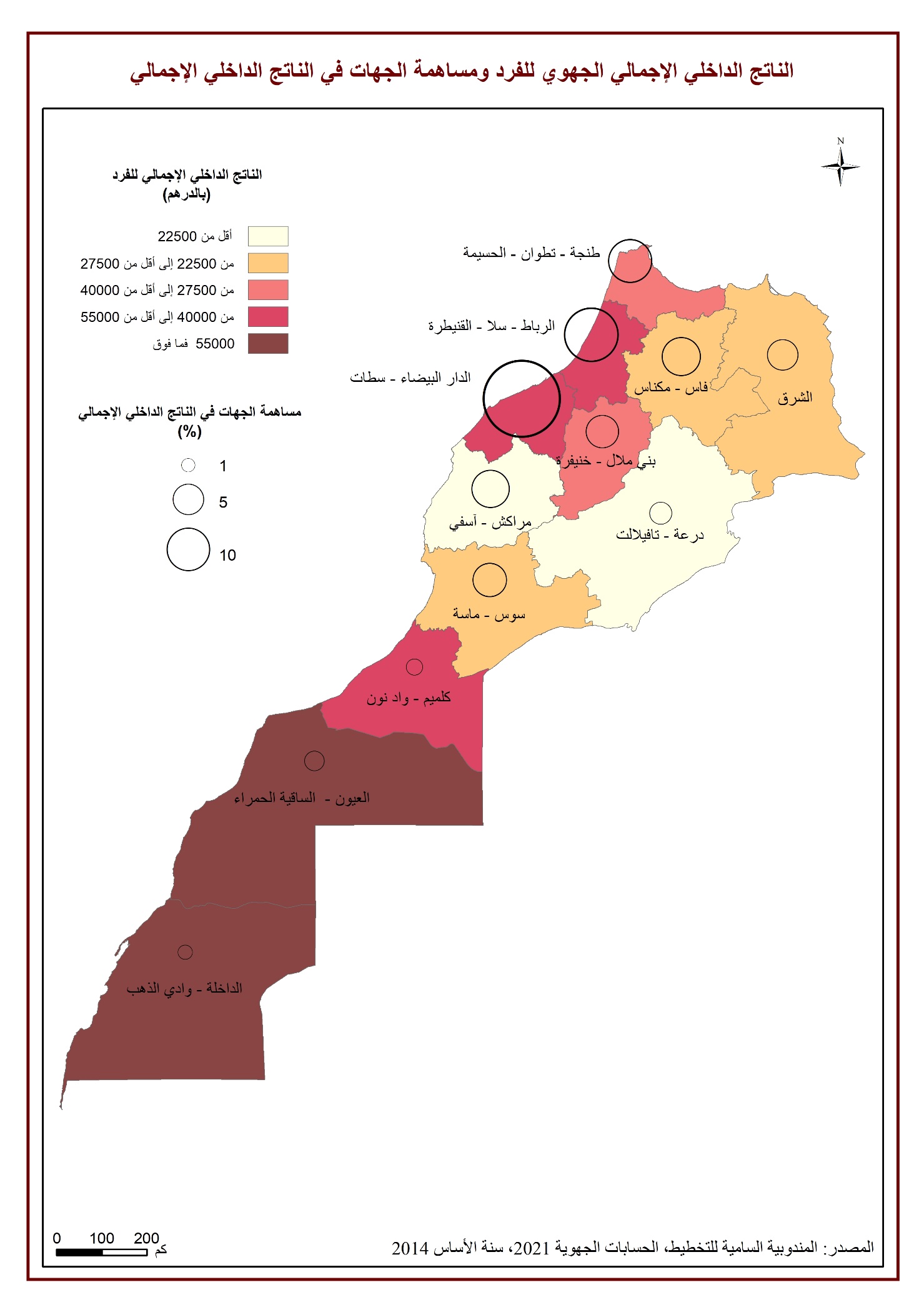 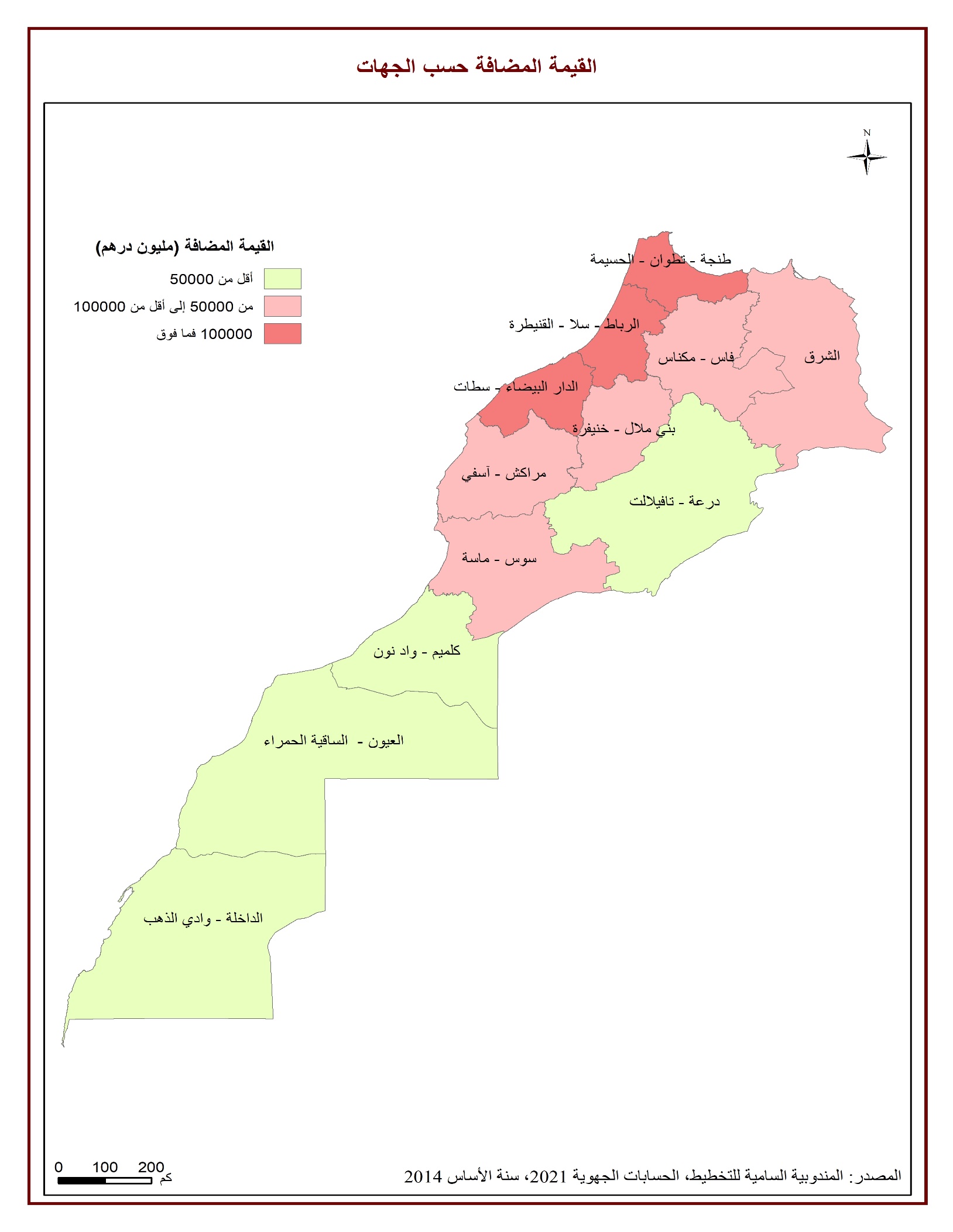 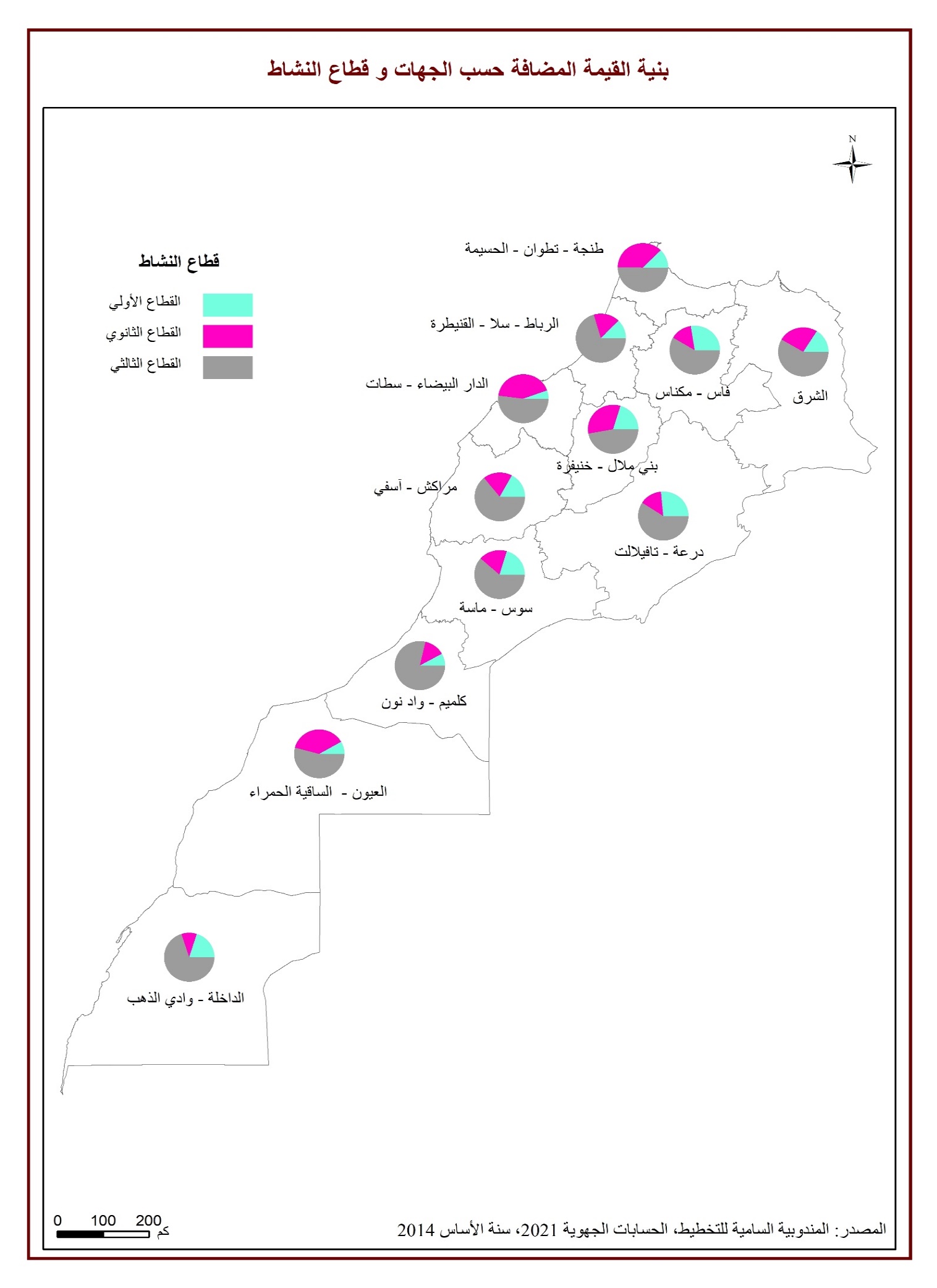 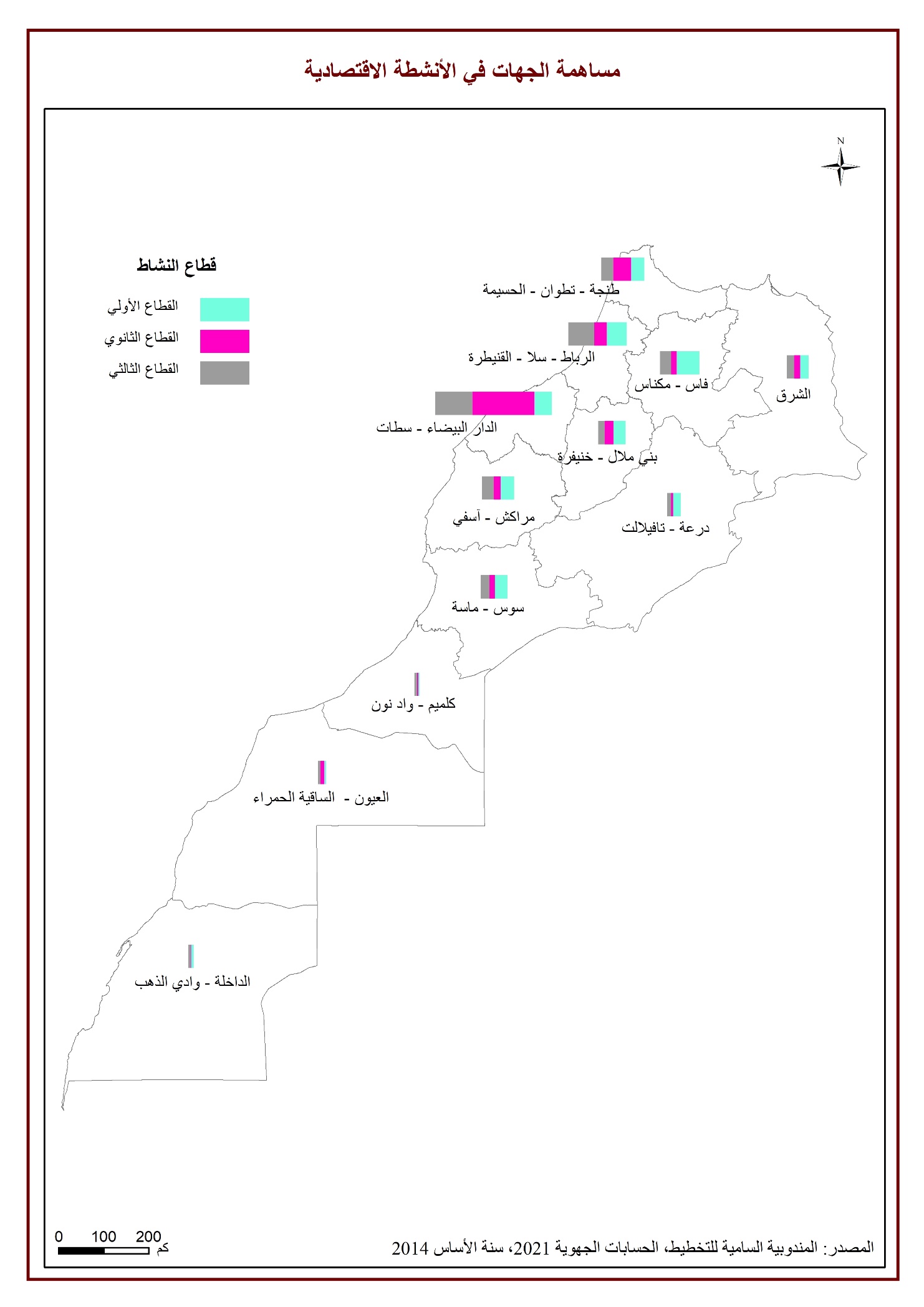 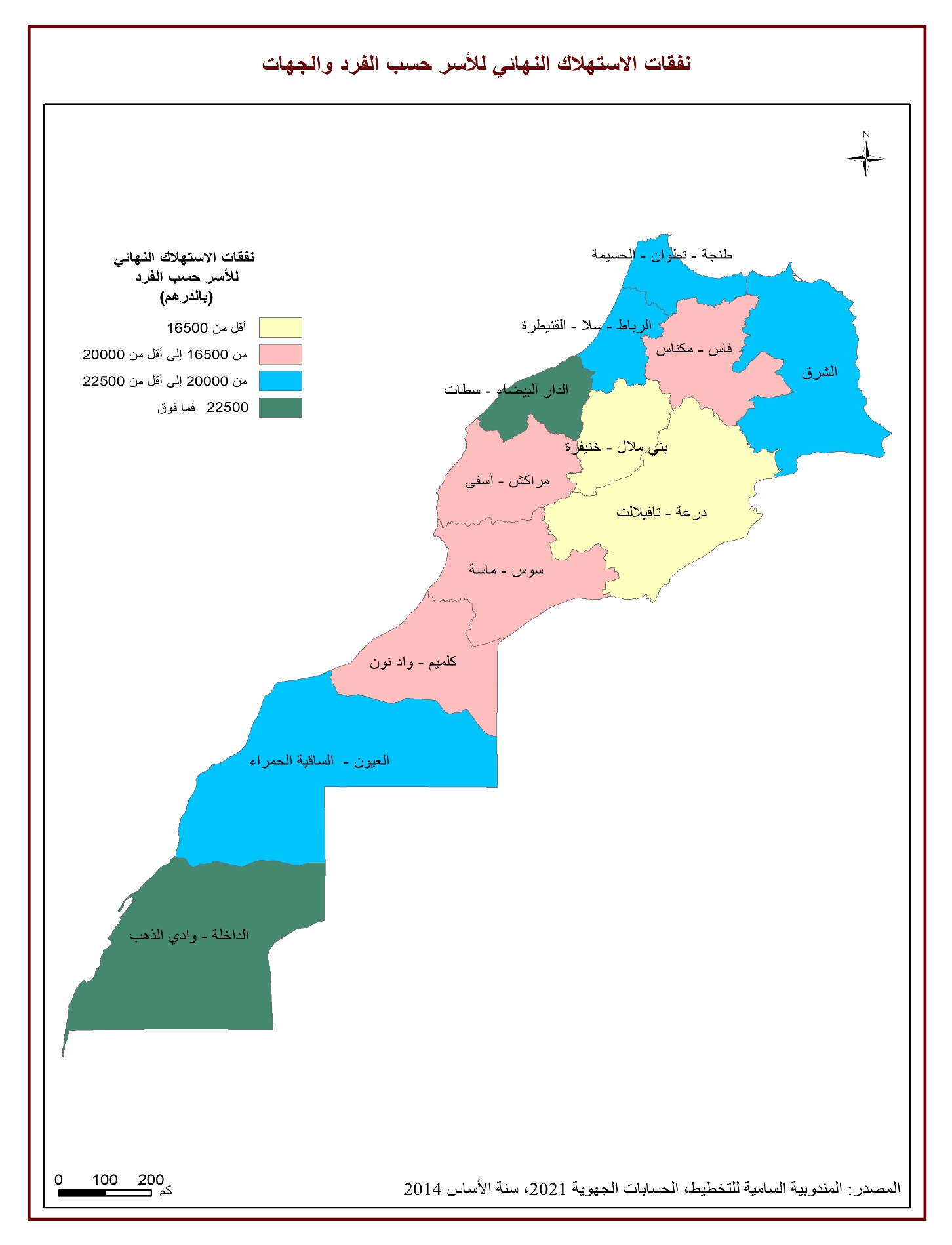 الجهة الوطنيمعدلات النمو الاقتصادي8.5 %8 %بالأسعار الجارية المساهمة في الناتج الداخلي الإجمالي الوطني7.9 %-في ظل هذه الظروف، ازدادت حدة الفوارق بين الجهات بخصوص خلق الثروة، حيث انتقل متوسط الفارق المطلق بين الناتج الداخلي الإجمالي لمختلف الجهات ومتوسط الناتج الداخلي الإجمالي الجهوي من 66,4 مليار درهم سنة 2020 إلى 71,8 مليار درهم سنة 2021.في ظل هذه الظروف، ازدادت حدة الفوارق بين الجهات بخصوص خلق الثروة، حيث انتقل متوسط الفارق المطلق بين الناتج الداخلي الإجمالي لمختلف الجهات ومتوسط الناتج الداخلي الإجمالي الجهوي من 66,4 مليار درهم سنة 2020 إلى 71,8 مليار درهم سنة 2021.في ظل هذه الظروف، ازدادت حدة الفوارق بين الجهات بخصوص خلق الثروة، حيث انتقل متوسط الفارق المطلق بين الناتج الداخلي الإجمالي لمختلف الجهات ومتوسط الناتج الداخلي الإجمالي الجهوي من 66,4 مليار درهم سنة 2020 إلى 71,8 مليار درهم سنة 2021.الجهة الوطنيالقطاع الأولي (الفلاحة والصيد)15.412الأنشطة الثانوية (1)-25.8القطاع الثالث (2)67.951.9الجهةالجهةالقطاع الأولي20202021القطاع الأولي80.9 %83.8 %القطاع الثانويساهمت عشر جهات، عدا جهة الدار البيضاء وجهة طنجة تطوان الحسيمة، ومن ضمنها جهة مراكش اسفي ب 60.4 %و61.7 %القطاع الثالثساهمت كل من جهة مراكش اسفي وسوس ماسة وجهة بني ملال خنيفرة وجهة فاس مكناس وجهة العيون الساقية الحمراء وجهة الداخلة واد الذهب والجهة الشرقية ب 43 %.ساهمت كل من جهة مراكش اسفي وسوس ماسة وجهة بني ملال خنيفرة وجهة فاس مكناس وجهة العيون الساقية الحمراء وجهة الداخلة واد الذهب والجهة الشرقية ب 43 %.الجهة الوطنيالناتج الداخلي الإجمالي للفرد20971 درهم35104 درهموقد عرف تشتت الناتج الداخلي الإجمالي حسب الفرد ارتفاعا، إذ انتقل متوسط الفارق المطلق من 14113 درهم سنة 2020 إلى 14724 درهم سنة 2021.وقد عرف تشتت الناتج الداخلي الإجمالي حسب الفرد ارتفاعا، إذ انتقل متوسط الفارق المطلق من 14113 درهم سنة 2020 إلى 14724 درهم سنة 2021.وقد عرف تشتت الناتج الداخلي الإجمالي حسب الفرد ارتفاعا، إذ انتقل متوسط الفارق المطلق من 14113 درهم سنة 2020 إلى 14724 درهم سنة 2021.مساهمة الجهة الوطنينفقات الاستهلاك النهائي للأسر11,2%751,5 مليار درهمفي ظل هذه الظروف، ازدادت حدة الفوارق في نفقات الاستهلاك إذ بلغ متوسط الفارق المطلق بين نفقات الاستهلاك النهائي للأسر لمختلف الجهات ومتوسط الاستهلاك النهائي للأسر على الصعيد الوطني 40,7 مليار درهم سنة 2021 مقابل 36,4 مليار درهم سنة 2020في ظل هذه الظروف، ازدادت حدة الفوارق في نفقات الاستهلاك إذ بلغ متوسط الفارق المطلق بين نفقات الاستهلاك النهائي للأسر لمختلف الجهات ومتوسط الاستهلاك النهائي للأسر على الصعيد الوطني 40,7 مليار درهم سنة 2021 مقابل 36,4 مليار درهم سنة 2020في ظل هذه الظروف، ازدادت حدة الفوارق في نفقات الاستهلاك إذ بلغ متوسط الفارق المطلق بين نفقات الاستهلاك النهائي للأسر لمختلف الجهات ومتوسط الاستهلاك النهائي للأسر على الصعيد الوطني 40,7 مليار درهم سنة 2021 مقابل 36,4 مليار درهم سنة 2020-معدل الجهةالمعدل الوطنينفقات الاستهلاك النهائي حسب الفرد-20694 درهمأما بالنسبة لباقي الجهات، بما فيها جهة مراكش، فإن نفقات الاستهلاك النهائي حسب الفرد انتقلت من 14377 درهم كحد أدنى (درعة -تافيلالت) إلى 19580 درهم (فاس-مكناس).وهكذا، سجل تشتت نفقات الاستهلاك النهائي للأسر حسب الفرد ارتفاعا، حيث انتقل متوسط الفارق المطلق من 2885 درهم سنة 2020 إلى 3155 درهم سنة 2021.أما بالنسبة لباقي الجهات، بما فيها جهة مراكش، فإن نفقات الاستهلاك النهائي حسب الفرد انتقلت من 14377 درهم كحد أدنى (درعة -تافيلالت) إلى 19580 درهم (فاس-مكناس).وهكذا، سجل تشتت نفقات الاستهلاك النهائي للأسر حسب الفرد ارتفاعا، حيث انتقل متوسط الفارق المطلق من 2885 درهم سنة 2020 إلى 3155 درهم سنة 2021.أما بالنسبة لباقي الجهات، بما فيها جهة مراكش، فإن نفقات الاستهلاك النهائي حسب الفرد انتقلت من 14377 درهم كحد أدنى (درعة -تافيلالت) إلى 19580 درهم (فاس-مكناس).وهكذا، سجل تشتت نفقات الاستهلاك النهائي للأسر حسب الفرد ارتفاعا، حيث انتقل متوسط الفارق المطلق من 2885 درهم سنة 2020 إلى 3155 درهم سنة 2021.المساهمة في النموالمساهمة في النمونسبة النمو (%)نسبة النمو (%)الجهـــــــــــــــــــــــــاتالرمزالمساهمة في النموالمساهمة في النمونسبة النمو (%)نسبة النمو (%)الجهـــــــــــــــــــــــــاتالرمز2021*20202021*2020الجهـــــــــــــــــــــــــاتالرمز0,7-1,38,5-15,5مراكش-اسفي70,00,0-0,5-0,4                       الوحدات الترابية في بقية العالم                       الوحدات الترابية في بقية العالم8,0-7,28,0-7,2المجمــــــــــوعالمجمــــــــــوعالناتج الداخلي الإجمالي (بالأسعار الجارية) بجهة مراكش اسفي لسنـــــــتي 2020 و2021  الناتج الداخلي الإجمالي حسب الفرد بالدرهــــــمالناتج الداخلي الإجمالي حسب الفرد بالدرهــــــمالناتج الداخلي الإجمالي حسب الجهات بالنسبة المئويةالناتج الداخلي الإجمالي حسب الجهات بالنسبة المئويةالناتج الداخلي الإجماليالناتج الداخلي الإجماليالجهـــــــــــــــــــــــــاتالرمزالناتج الداخلي الإجمالي حسب الفرد بالدرهــــــمالناتج الداخلي الإجمالي حسب الفرد بالدرهــــــمالناتج الداخلي الإجمالي حسب الجهات بالنسبة المئويةالناتج الداخلي الإجمالي حسب الجهات بالنسبة المئويةبملايين الدراهـــــــــــــــمبملايين الدراهـــــــــــــــمالجهـــــــــــــــــــــــــاتالرمز2021*20202021*20202021*202020 97118 6757,97,7101 00089 163مراكش-اسفي70,10,11 4471 446    الوحدات الترابية في بقية العالم    الوحدات الترابية في بقية العالم35 10432 056100,0100,01 274 7271 152 477المجمــــــــــوعالمجمــــــــــوعنفقات الاستهلاك النهائي للأسر حسب الفرد (بالدرهــــــم)نفقات الاستهلاك النهائي للأسر حسب الفرد (بالدرهــــــم)نفقات الاستهلاك النهائي للأسرنفقات الاستهلاك النهائي للأسرنفقات الاستهلاك النهائي للأسرنفقات الاستهلاك النهائي للأسرالجهـــــــــــــــــــــــــاتالرمزنفقات الاستهلاك النهائي للأسر حسب الفرد (بالدرهــــــم)نفقات الاستهلاك النهائي للأسر حسب الفرد (بالدرهــــــم)بالنسبة المئويةبالنسبة المئوية(بملايين الدراهـــــــــــــــم)(بملايين الدراهـــــــــــــــم)2021*20202021*20202021*20201752515 81911,211,284 40575 526مراكش-اسفي72069418 709100,0100,0751 470672 606المجمــــــــــوعالضرائب على المنتوجات الصافية من الإعاناتالضرائب على المنتوجات الصافية من الإعاناتالضرائب على المنتوجات الصافية من الإعاناتالقطاع الثالثيالقطاع الثالثيالقطاع الثالثيالقطاع الثانويالقطاع الثانويالقطاع الثانويالقطاع الأوليالقطاع الأوليالجهـــــــــــــــــــاتالرمز2021*20202021*2021*20202021*2021*20202021*2021*202099408654584325843253638170451704515355155821558211516مراكش-اسفي7144714471446الوحدات الترابية في بقية العالمالوحدات الترابية في بقية العالم131230116428661711661711613006328875328875300147152911152911122896المجمــــــــــوعالمجمــــــــــوعمساهمة جهة مراكش اسفي في القيمة المضافة لقطاعات النشاط الاقتصاديلسنـــــــتي 2020 و2021 (بالنسبة المئوية)القطاع الثالثيالقطاع الثالثيالقطاع الثانويالقطاع الثانويالقطاع الثانويالقطاع الأوليالقطاع الأوليالقطاع الأوليالجهـــــــــــــــــــــــــاتالجهـــــــــــــــــــــــــاتالرمزالرمز2021*202020202021*202020202021*202020208,88,78,75,25,15,110,29,49,4مراكش-اسفيمراكش-اسفي770,20,20,2الوحدات الترابية في بقية العالمالوحدات الترابية في بقية العالم100,0100,0100,0100,0100,0100,0100,0100,0100,0المجمــــــــــوعالمجمــــــــــوعالمجمــــــــــوعالمجمــــــــــوعتوزيع الناتج الداخلي الإجمالي حسب النشـــــاط الاقتـصـــادي بجهـــــــــة مراكش اسفيلسنـــــــتي 2020 و2021 بالنسبة المئويةالضرائب على المنتوجات الصافية من الإعاناتالضرائب على المنتوجات الصافية من الإعاناتالقطاع الثالثيالقطاع الثالثيالقطاع الثانويالقطاع الثانويالقطاع الثانويالقطاع الثانويالقطاع الأوليالقطاع الأوليالقطاع الأوليالجهـــــــــــــــــــــــــاتالرمز2021*20202021*202020202021*20202021*2021*20209,89,757,960,260,216,917,215,415,412,9مراكش-اسفيمراكش-اسفي7الوحدات الترابية في بقية العالم   الوحدات الترابية في بقية العالم   10,310,151,953,253,225,826,012,012,010,7المجمــــــــــوعالمجمــــــــــوعالمجمــــــــــوعالناتج الداخلي الإجمالي (بالأسعار الجارية) حسب فرع النشاطونفقات الاستهلاك النهائي للأسر(جهة مراكش-اسفي)النمو بالحجم   %النمو بالحجم   %قطاع النشاط الاقتصادي2020/2019 2021/2020*قطاع النشاط الاقتصادي-15.727.3الفلاحة5.27.5الصيد-4.7-1.6صناعة الاستخراج المعدني -19.71.0الصناعة التحويلية22.53.8 إنتاج وتوزيع الماء والكهرباء-10.05.6البناء-6.58.2التجارة -28.714.9النقل وتخزين-58.85.9الفنادق والمطاعم58.8-33.2المعلومات والاتصال6.18.6أنشطة مالية وتأمينية-1.02.7العقار-20.99.3البحث والتطوير والخدمات المقدمة للشركات5.55.8الإدارات العامة والضمان الاجتماعي 0.92.8التعليم، الصحة والعمل الاجتماعي-18.54.8خدمات أخرى -15.18.3  مجموع القيمة المضافة بسعر الأساس-18.710.0 الضرائب الخالصة من الدعم على المنتجات-15.58.5الناتج الداخلي الإجمالي للجهة